Publicado en Barcelona el 07/03/2019 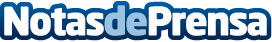 Soluble lleva a cabo el rediseño de la marca OntruckSoluble Studio ha rediseñado la nueva estrategia de marca, identidad verbal e identidad visual de Ontruck, así como el rediseño de la nueva web y la activación de diversos puntos de contacto de la marcaDatos de contacto:Ismael Barros935416338Nota de prensa publicada en: https://www.notasdeprensa.es/soluble-lleva-a-cabo-el-rediseno-de-la-marca Categorias: Comunicación Marketing Industria Automotriz http://www.notasdeprensa.es